СОВЕТ  ДЕПУТАТОВДОБРИНСКОГО МУНИЦИПАЛЬНОГО РАЙОНАЛипецкой области27-я сессия VI-го созываРЕШЕНИЕ26.01.2018г.                                 п.Добринка	                                   №211-рсО выполнении прогнозного плана (программы) приватизации муниципального имущества Добринского муниципального районаза 2017 годРассмотрев представленный администрацией Добринского муниципального района отчет о выполнении прогнозного плана (программы) приватизации муниципального имущества Добринского муниципального района за 2017 год, руководствуясь Порядком «О приватизации муниципального имущества Добринского района», ст.27 Устава Добринского муниципального района, учитывая решение постоянной комиссии по экономике, бюджету, муниципальной собственности и социальным вопросам, Совет депутатов Добринского муниципального районаРЕШИЛ:1.Принять отчет о выполнении прогнозного плана (программы) приватизации муниципального имущества Добринского муниципального района за 2017 год к сведению (прилагается).2.Настоящее решение вступает в силу со дня его принятия.Председатель Совета депутатовДобринского  муниципального района			                   М.Б.Денисов              Приложениек решению Совета депутатов                                                                               Добринского муниципального района     от 26.01.2018г. №211-рс    ОТЧЕТо выполнении прогнозного плана (программы)приватизации муниципального имущества Добринского муниципального района за 2017 годПродажа на аукционе муниципального имущества включенный в прогнозный план (программу) приватизации Добринского муниципального района за 2016г.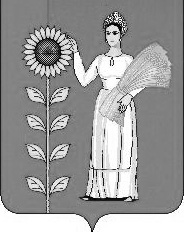                                       №п/пПеречень приватизированного муниципального имущества в 2015 годуСпособ приватизацииДата приватизацииЦена сделки приватизации(руб.)1Легковой автомобиль-ВАЗ 21074, 2004г.*Продажа муниципального имущества на аукционе22.02.2017г.39468,572Нежилое здание МАДОУ д/с № 2 п.Добринка, общей площадью 627,5кв.м., замещение общей площадью 457кв.м., земельный участок общей площадью 1000 кв.м.Продажа муниципального имущества на аукционеТорги не состоялись из за отсутствия претендентов3Автомобиль CHEVROLET NIVA212300.2008г.Продажа муниципального имущества на аукционеТорги не состоялись из за отсутствия претендентов4Административное здание с котельной, общей площадью 594 кв.м. Количество этажей:2. На земельном участке с кадастровым номером:48:04:0600110:1212, общей площадью 890 кв.м.Продажа муниципального имущества на аукционе02.06.2017г.407400,005Автобус для перевозки детей, модель (марка)-ПАЗ 32053-70, 2008г.Продажа муниципального имущества на аукционе05.09.2017г.109200,006Грузовой автомобиль, модель (марка)-УАЗ- 39094, 2004г.Продажа муниципального имущества на аукционе10.11.2017г.35023,807Автобус для перевозки детей, модель (марка)-ПАЗ 32053-70, 2008г.Продажа муниципального имущества на аукционеТорги не состоялись из за отсутствия претендентов